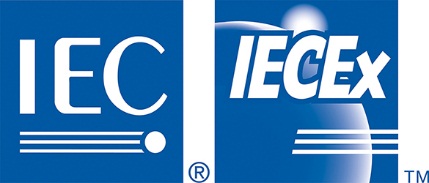 2018 Meeting of ExPCC WG2, ‘Units of Competence’Wednesday 20th June 2018, 8:30 PM – 12:30 PMMeeting ReportAttendance:E. Galera				J. MiddlehurstK. Holdredge (for E. la Rocco)	K. de GersemM. Erdhuizen				A. VeressP. van der Sneppen			P. Thurnherr (ExPCC Chair)K. Graffi				R. Wigg (ExPCC Deputy Chair)B. Selamat				M. Amos (Secretary)G. Larsen				E. Thoren (Observer)J. StrathOpening at 8:30AM by Mr Amos of the IECEx Secretariat on behalf Convenor, Mr John Allen (as a late apology due to travel problems)Members reviewed and confirmed ExPCC WG2 membership (according to ExPCC/001F/Inf) subject to the removal of Mr Schwarz following his retirement and resignation from ExPCC WG2.Members noted the report from last meeting of ExPCC WG2 in 2017. Members noted the status of Actions items from last meeting of ExPCC WG2 in 2017 as covered by Items #6 and #7 following in this report.Members noted that, at present no Actions for ExPCC WG2 have arisen fromthe 2017 ExPCC Meetingthe 2017 Meetings of other ExPCC Working Groupsthe 2017 ExMC MeetingThe review of updated draft of IECEx OD 504 Edition 4.0 raised the following points of discussion:Mr Strath queried what is actually expected as sufficient for “industrial electrical installation practice” in Clause 4.5.2.  In response, members agreed to reject the proposed revision and also agreed to ACTION #1: request ExPCC WG1 to revise Clause 2.5.2 of IECEx OD 502 to address the question of how to certify (in the IECEx CoPC Scheme) long term trainers with prior industrial experienceRegarding the proposed revision to Clause 5.5, member agreed ACTION #2:  to form ExPCC WG2 ahG#1 comprising (Mr Veress, Mr Galera, Mr Strath and Mr Amos) and task this group to update the content of this Clause to reflect the current Editions of IEC 60079 series Standards.  At this point of the meeting members also agreed to defer a revision of IECEx OD 504 until after the above work has been done and requested that the work be completed before the end of 2018 to enable development of a further revised draft of IECEx OD 504 Edition 4.0.regarding the proposal to add details for Clauses 5.47, 5.48 and 6, members agreed ACTION #3: to form ExPCC WG2 ahG#2 comprising (Mr Galera, Mr de Gersem and Mr Amos) and task this group to further develop this proposal and requested that the work be completed before the end of 2018 to enable development of a further revised draft of IECEx OD 504 Edition 4.0.   Members also asked this ahG to consider if there is a need for Clause 5.48 as “Other”.In response to a suggestion from Mr Wigg that it should not be possible to issue an IECEx CoPC to Unit Ex 001 only, Mr Thoren commented that the current Rules and ODs do not prevent this and offered his view that to introduce such a restriction would kill the IECEx CoPC Scheme and invalidate the majority of already issued CoPCs.    The members supported the view of Mr Thoren and in rejecting Mr Wigg’s suggestion agreed ACTION #4: to form ExPCC WG2 ahG#3 comprising (Mr Wigg, Mr Veress, Mr Strath, Mr Graffi and Mr Erdhuizen) and task this group to prepare a proposal that defines what Ex 001 should / should not include, whether certification to Ex 001 only can include Scope Limitations, and to also prepare a proposed revision of Table 3 of IECEx OD 503 to address the view that there are insufficient questions for the elements of Ex 002 (and perhaps of other elements or Units). Members requested that the work be completed before the end of 2018 to enable development of a further revised draft of IECEx OD 504 Edition 4.0 and also of IECEx OD 503 Edition 4.2. regarding the proposal from SIRA (as submitted by Ms Middlehurst) to split the requirements for Ex 002 on the basis of different criteria / requirements for Operatives and for Responsible Persons members agreedACTION #5: to form ExPCC WG2 ahG#4 comprising (Ms Middlehurst, Mr Wigg, Mr Veress and Mr Strath) and task this group to further develop this proposal. Members requested that the work be completed before the end of 2018 to enable development of a further revised draft of IECEx OD 504 Edition 4.0 and also of IECEx OD 503 Edition 4.2 as appropriate. Members suggested that, in view of planned Actions in Item #6 above and their impact on the proposed draft of IECEx OD 503 Edition 4.2, the further development of IECEx OD 503 needs to wait for input from these Actions.   Regarding the circulated draft revision of IECEx OD 503 Edition 4.2, members raised the following items of discussion:On the proposed revisions to Clause 4.3.5.1.1, members agreed, after long discussion, that the proposal be modified so that ExCBs may average the percentage results from Paper A and Paper B when determining if a candidate has achieved an assessment result that is greater than the required minimum of 75% as currently required by this Clause.   ACTION #6: Secretary to update draft of IECEx OD 503 to reflect the aboveMembers supported the proposed revisions to Clauses 4.3.5.1.2 and 4.3.5.1.3 and agreed to wait on the completion of the work of ahG#3 on this matterMembers suggested that the ExPCC consider the establishment of a facility to issue ExPCC Decision Sheets as a means of quickly communicating important matters such as those above to all ExCBs for immediate attention and implementationThe comments submitted by DEKRA on a previous draft of proposed changes to IECEx OD 503 were not considered in detail at this meeting because there was no representative from DEKRA in attendance to explain their comments and because members agreed that the fundamental issues raised by DEKRA are more appropriately addressed as comments that may apply to a further revised draft of IECEx OD 503 Ed 4.2Members agreed that there is no current need to revise IECEx Guide 05A, Edition 2.1 Other BusinessMembers considered the proposal from the IECEx Secretariat that, in response to requests from the market, contact details of IECEx CoPC holders be made available (subject to prior agreement so that privacy issues do not become a problem).   Members agreed that ACTION #7: Secretary to prepare a proposal for an Application Form that could be used by ExCBs to confirm that an applicant agrees to have their contact details and/ or company details published in the PCAR that supports their CoPC.   Members noted that CoPC holders should be provided with a means of withdrawing this permission at a later date so that the details are then removed from all issues of the relevant PCARs.   This work also needs to consider any need to revise Clause 7.2.3 of IECEx 05Members requested that the next meeting of ExPCC WG2 be scheduled for a full day as part of the 2019 IECEx Operational Meetings series of location, venue and date to be determined by IECEx Executive.